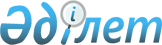 О некоторых вопросах деятельности товарищества с ограниченной ответственностью "СК-Фармация"Постановление Правительства Республики Казахстан от 23 июля 2020 года № 468.
      В соответствии с подпунктом 1) пункта 1 статьи 192 Предпринимательского кодекса Республики Казахстан от 29 октября 2015 года, подпунктом 2) пункта 1 статьи 6 Закона Республики Казахстан от 6 января 2012 года "О национальной безопасности", Правительство Республики Казахстан ПОСТАНОВЛЯЕТ: 
      1. Наделить товарищество с ограниченной ответственностью "СК-Фармация" полномочиями по оптовому закупу лекарственных средств и медицинских изделий в срок до 31 декабря 2020 года включительно для последующей реализации в розничной сети.
      Сноска. Пункт 1 в редакции постановления Правительства РК от 07.08.2020 № 507.


      1-1. Определить наценку товарищества с ограниченной ответственностью "СК-Фармация" в размере 6 % от цены закупа.
      Сноска. Постановление дополнено пунктом 1-1 в соответствии с постановлением Правительства РК от 23.10.2020 № 699.


      2. Министерству здравоохранения Республики Казахстан совместно с заинтересованными центральными государственными и местными исполнительными органами принять меры, вытекающие из настоящего постановления.
      3. Настоящее постановление вводится в действие со дня его подписания.
					© 2012. РГП на ПХВ «Институт законодательства и правовой информации Республики Казахстан» Министерства юстиции Республики Казахстан
				
      Премьер-Министр
Республики Казахстан 

А. Мамин
